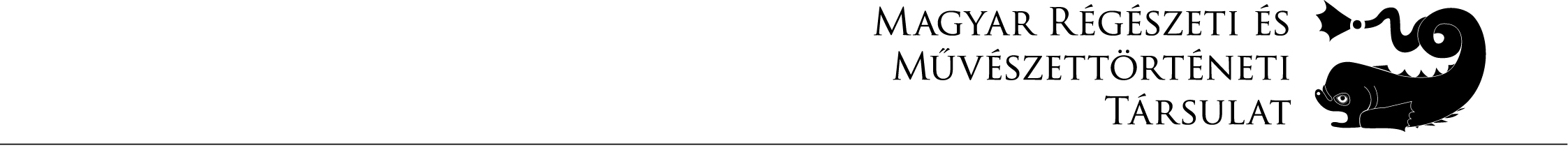 Részletes szöveges beszámolóa Magyar Régészeti és Művészettörténeti Társulat 2020. évi tevékenységérőlMint minden szervezet életét, a Társulat tevékenységét is nagymértékben befolyásolta a 2020 márciusától a világjárvány, ezért csak a január‒februári rendezvényeinket tudtuk megtartani élőben, valamint még egy március eleji programot. A további kínálatunkat át kellett tenni az online térbe. Így rendeztük meg több lépésben a közgyűlésünket is, és sajnos 2020-ban nem tudtuk folytatni a több évtizede sikeres programunkat, a mindig nagy érdeklődéssel várt vándorgyűlésünket. Büszkék vagyunk arra, hogy a tradícióink folytatása mellett eleget tudunk tenni ennek az új kihívásnak, melynek keretében nemcsak előreléptünk az új honlapunk megújításával (a blog felületről új platformra helyeztük: www.mrmt.hu), hanem elindítottuk a Társulat youtube-csatornáját: https://www.youtube.com/channel/UC0rcThlhwrSCcC5Bc9FQ24w. Emellett folyamatosan frissülő információkkal gazdagítottuk a Társulat Facebook-oldalát: https://www.facebook.com/groups/1343142033025442020-ban a Társulat 19 saját rendezvényt kínált tagjainak, közöttük 9 régészeti (R), 2 művészettörténeti (M) programot, 8 szakvezetéssel egybekötött kiállítás-látogatást (K). Az előadásoknak a Magyar Nemzeti Múzeum biztosított helyet, az online programok elkészítésében a felsorolásban feltüntetett intézmények vettek részt. Saját programjaink mellett számos eseményre, rendezvényre, múzeumi programra és kiállításra és ezek online elérhetőségére hívtuk fel tagjaink figyelmét. A megrendezett és az online térben elérhető programjainkat a megtartásuk időrendje szerint soroljuk fel:1. Kiállítás-látogatás szakvezetésselVáltozatok a realizmusra – Munkácsytól Mednyánszkyig. A Magyar Nemzeti Galéria új állandó kiállításán szakvezetést tartottak a kurátorok: Krasznai Réka és Zwickl András. 2020. január 13. (K)2. Kiállítás-látogatás szakvezetésselA Budapesti Történeti Múzeum Aquincumi Múzeuma 7000 éves üzenet. Az újkőkor világának emlékei Budapest vidékén című kiállításainak megtekintése. Szakvezetést tartott a kiállítás kurátora: M. Virág Zsuzsanna. 2020. január 20. (K)3. Kiállítás-látogatás szakvezetésselA Magyar Nemzeti Múzeum Geraldine-épületében megrendezett CLARA – Rotschild Klára.Divatkirálynő a Vasfüggöny mögött című kiállításának megtekintése. Szakvezetést tartott a kiállítás kurátora: Simonovics Ildikó. 2020. január 27. (K)4. Könyvbemutató a Magyar Nemzeti MúzeumbanBánffy Eszter – Barna Judit (eds.): „TRANS LACUM PELSONEM” Prähistorische Forschungen in Südwestungarn (5500–500 v. Chr.). Prehistoric Research in South-Western Hungary (5500–500 BC) (Castellum Pannonicum Pelsonense 7. kötet). A köteteket méltatta: Raczky Pál. 2020. február 5. (R)5. Konferenciasorozat folytatásaÉrtékteremtő tudomány. Tudományos régészeti kutatási projektek bemutatója II. című konferencia a Magyar Nemzeti Múzeumban. Program:Köszöntő: Dr. B. Tóth Ágnes (SZTE, NKFIH Bölcsészet- és Társadalomtudományi Kollégiumának tagja)Dr. Laszlovszky József: Új régészeti eredmények a magyarországi tatárjárás és eurázsiai összefüggései című projekt keretében: Leletek, csatatérkutatás, közösségi régészet (NKFI K-128880)Dr. Révész László: Változások térben és időben. Újabb eredmények a Kárpát-medence 10–11. századi temetőinek regionális kutatásában (NKFI K-120575)Dr. habil. Bács Tamás: A thébai nekropolisz változásai: a thébai Nyugati Part régészeti és epigráfiai kutatása (NKFI K-124322)Prof. Dr. Dezső Tamás: Az asszír katonai és civil közigazgatás szervezetének rekonstrukciós lehetőségei. Esettanulmány az iraki kurdisztáni Rania-síkságról (NKFI NN-113157)Prof. Dr. Borhy László: Egy lovassági díszsisak Brigetio polgárvárosából (NKFI K-119520)Dr. Tóth Endre – Dr. Horváth Friderika: Kutatások Ságvár késő római erődjében, az 1971–1979. évi feltárások régészeti tanulságai (NKFI K-128237)Dr. Kulcsár Valéria: Császárkori és kora népvándorláskori temetkezések a Kárpát-medencei Barbaricumban – online adatbázis (NKFI K-124944)Dr. Siklósi Zsuzsanna: A fémművesség termékeinek és technológiájának elterjedése a Kárpát-medencében Kr. e. 5000 és 3000 között (NKFI FK-124260)Dr. Fábián Szilvia: Az anyagi kultúra változó horizontjai: késő rézkori háztartások leletanyagának többszintű értelmezése (NKFI K-129332)2020. február 17. (R)6. Kiállítás-látogatás szakvezetésselA Szépművészeti Múzeum A Kelet vonzásában. Japonizmus az Osztrák-Magyar Monarchia fametszeteinek tükrében című kiállításának megtekintése. Szakvezetést tartottak a kiállítás kurátorai: Földi Eszter és Bodor Kata. 2020. február 20. (K)7. Az Archaeometriai Műhely rendezvényeMobil és roncsolásmentes analitikai technikák alkalmazása terepen és múzeumban című konferencia. További információ az archeometriai honlapon: (http://www.ace.hu/ametry/prog-h.html) 2020. február 24. (R)8. A Búvárrégészeti Szakosztály rendezvényeCsók Zsolt – Florin Marginean: Középkori kolostorok a Maros völgyében¸Tóth J. Attila: Túl a határon – víz alatti régészeti kutatások 2018–2019-ben című előadásai a Magyar Nemzeti Múzeumban 2020. 2020. február 26. (R)Előkészítettük és meghirdettük márciusi és április programjainkat, így a Janus Pannonius Múzeum Törésvonalak – avantgárd művészet Közép – Európában című kiállításának és Az első falvak ‒ az újkőkor letűnt világa című kiállításainak szakvezetéssel történő bemutatását; egy Közösségi Régészeti Konferenciát Szentendrén; Gálos Miklós művészettörténeti előadását; a Ferenczy Múzeum Teremtés ‒ Ferenczy Noémi művészete című kiállításának továbbá a Magyar Nemzeti Galéria Vágyott szépség – Preraffaelita remekművek a londoni Tate Britain gyűjteményéből című kiállításának megtekintését, valamint március 23-ára meghirdettük a Társulat 2019. évi közgyűlését. Ezek közül csak az alábbit tudtuk megtartani:9. Kiállítás-látogatás szakvezetésselA Magyar Nemzeti Múzeum Közös időnk – 1989 című kiállításának megtekintése. Szakvezetést tartott a kiállítás kurátora: Gál Vilmos. 2020. március 9.  (K)2020. március 12-én levelet küldtünk tagjainknak, melyben arról adtunk tájékoztatást,hogy az országos veszélyhelyzetre való tekintettel a Társulat márciusi programjai elmaradnak, illetve az áprilisi rendezvényekről újabb híradást ígértünk. Az intézkedés a 2019. évi rendes közgyűlés elhalasztását jelentette. Egyben jeleztük, hogy a közgyűlést a legkorábbi lehetséges időpontban szeretnénk megtartani. Amennyiben az 2020 májusában mégsem valósulhat meg, a hivatalos részt (a 2019. évi beszámolók elfogadását), ami a közhasznúsági jelentés benyújtásához szükséges, elektronikus körlevelezés útján bonyolítjuk le. Akkor még azt terveztük, hogy a díszelőadás és a kitüntetések átadására személyesen, méltó körülmények között kerül sor.Sajnos egyértelművé vált, hogy a járvány első hulláma alatt nem lesz módunk programjainkat a korábbi módon megtartani.A szokott módon előkészítettük a közgyűlési elfogadást igénylő dokumentumokat: a Társulat 2019. évi működésének szöveges beszámolóját, a pénztárosi jelentést, és a Felügyelő Bizottság jelentését a Társulat gazdálkodásáról, melyek a közhasznúsági jelentéshez szükségesek; az ezekről történő szavazást elektronikus formában bonyolítottuk le. Tagjainkat 2020. május 5-én tájékoztattuk arról, hogy a szavazás eredményes volt, és a három dokumentumot a szavazók egyhangúlag elfogadták. Sajnos május és június hónapokra sem szervezhettünk közös programokat, és a vándorgyűlést is el kellett halasztanunk. Kiküldött levelünkben egyben a tagjaink figyelmébe ajánlottunk több virtuális programot, így pl:- a pécsi Janus Pannonius Múzeum Törésvonalak – avantgárd művészet Közép-Európában című, márciusban végleg bezárt időszakos kiállításának részletes fotódokumentációját, valamint a kiállítással kapcsolatos esszéket: https://photos.app.goo.gl/c2fqsoqcAndHLGFs5 ;https://www.jpm.hu/hirek/2020-04-24-a-toresvonalak-cimu-kiallitason-volt-lathato-xiii    - a Szépművészeti Múzeum/Magyar Nemzeti Galéria honlapjait, különösen az újonnan közzétett virtuális kiállításokat: https://virtualiskiallitas.szepmuveszeti.hu/  (Régi Magyar Gyűjtemény. Magyarországi művészet 1600 és 1800 között); https://virtualiskiallitas.mng.hu/tour/munkacsy   (Magyar Nemzeti Galéria. Változatok a realizmusra – Munkácsytól Mednyánszkyig)- az Evangélikus Múzeum megrendezésre került, de csak virtuálisan látogatható másolattörténeti kiállítását (középkori elefántcsont-faragványok), Pulszky Ferencz ajándoka címmel: http://masolattortenet.mi.btk.mta.hu/; https://eom.lutheran.hu/node/1389.- különböző, megújuló múzeumi tartalmakat kínáló honlapokat (www.museum.hu, https://magyarmuzeumok.hu/cikkek/virtualis, https://artsandculture.google.com )- felhívtuk a figyelmet a múzeumok Facebook oldalaira (13 elérhetőséget megadva), youtube csatornáira és egyéb online régészeti és búvárrégészeti online magazinokra, fórumokra- tájékoztatást adtunk elmaradó, jövőre halasztott régészeti és művészettörténeti konferenciákról (mint például arról, hogy elmarad az Európai Régészek Szövetsége 2020. augusztus 26‒30-ra tervezett budapesti konferenciája, amely a tervezett időpontban online került megrendezésre).A járvány enyhülésének nyári időszaka alatt a Búvárrégészeti Szakosztály támogatásával 2020. július 4‒5-én megtartott Szigetzugi Duna Napok gazdag programjára is felhívtuk a tagság figyelmét. (R)A nyár végi vezetőségi ülésünket követően megállapítottuk, hogy a Társulat az őszi évadot sem tudja a hagyományos módon elkezdeni: szeptember és október hónapokban nem tudtunk vállalkozni közös, szervezett programokra. Ez vonatkozott az elhalasztott közgyűlésre is: ezért októberben tettük közzé a díszelőadást és a Társulat kitüntető érmeihez készült laudációkat. Mivel alapszabályunk szerint a kitüntetésekre szavazni kell, tagjainkat a levélbeli szavazásra kértük fel. Úgy döntöttünk, hogy programjavaslatainkat és az egyéb társulati információkat egy új hírlevéli formában tesszük közzé (képekkel, linkekkel gazdagítva). A Magyar Régészeti és Művészettörténeti Társulat első, 2020. szeptember – októberi hírlevelét a tagság e-mailben (sőt részben postán) is megkapta, és a honlapon is olvashatta. Emellett online elérhetővé tettünk néhány, korábban meghirdetett, illetve elhangzott előadást.Hírlevelünkben a tagság figyelmébe ajánlottuk az alábbiakat:- Új kiállítás a szentendrei Szabadtéri Néprajzi Múzeumban az első világháborút feldolgozó emlékezet- és emlékezéskultúráról: Amikor minden más lett... Élet a nagy háború alatt és után.Szentendrei Skanzen, Magtár. A kiállítás kurátorai: Kloska Tamás, Tömöri Szilvia, dr. Sári Zsolt2020. június 1‒2021. május 31.http://skanzen.hu/hu/latogatas/kiallitasok/amikor-minden-mas-lett-kiallitas   - Grafikai kiállítás a Szépművészeti Múzeumban: Dürer kora – német metszetek és rajzok a Szépművészeti Múzeum gyűjteményéből. Szépművészeti Múzeum, Michelangelo-terem, 2020. június 20–október 18. Kurátor: Bodnár Szilviahttps://www.szepmuveszeti.hu/kiallitasok/durer-kora-nemet-rajzok-a-szepmuveszeti-muzeum-gyujtemenyebol/?gclid=CjwKCAjwtNf6BRAwEiwAkt6UQmF0BVrrIFScDs6TzaVKkkuJ-2GVUE0tWFluoh-19RDnT   - Grafikai kiállítás a Magyar Nemzeti Galériában: Összetartozunk. Magyarország Trianon előtt. Az Osztrák‒Magyar Monarchia rajzokban. Magyar Nemzeti Galéria, Grafikai kamaraterem (C épület 1. emelet), 2020. október 1–2021. január 15. Kurátor: Hessky Orsolya. https://mng.hu  - Grafikai kiállítás a Magyar Kereskedelmi és Vendéglátóipari Múzeumban: Helbing Ferenc (1870–1958), a magyar plakátművészet mestere. Magyar Kereskedelmi és Vendéglátóipari Múzeum, 2020. szeptember 11–december 6. Kurátor: Veress Kinga. https://mkvm.hu/- A Budapesti Történeti Múzeum új kiállításai:Zseniális találmányok, innovatív ötletek. Időszaki kiállítás az Aquincumi Múzeumban, 2020. július 31–2021. október 31. http://www.aquincum.hu/kiallitas/zsenialis-talalmanyok-innovativ-otletek/Hajnóczi 100. Időszaki kiállítás az Aquincumi Múzeum „Dirké” védőépületében. 2020. szeptember 4–2020. október 31. https://www.youtube.com/channel/UCfq4faQpRsWb-sQb7xURrpg/videosLovasíjászok Budapest múltjából – a szkítáktól az oszmánokig. A BTM Vármúzeum időszaki kiállítása, 2020. augusztus 1 – október 18. http://www.varmuzeum.hu/lovasijaszok.html- Az Iparművészeti Múzeum meghosszabbított időszakos kiállítása a Ráth György-villában:Drágakőre festve – Antonio Tempesta újonnan felfedezett képe(i) az Iparművészeti MúzeumbanIparművészeti Múzeum, Ráth György-villa, 2020. január 17–december 31.http://www.imm.hu/hu/exhibits/view/531,Dr%C3%A1gak%C5%91re+festve+%E2%80%93+id%C5%91szaki+ki%C3%A1ll%C3%ADt%C3%A1s  - Gálos Miklós művészettörténész, a kiállítás kurátora előadása: Antonio Tempesta eddig ismeretlen képe a Barberiniek és Jankovich Miklós gyűjteményéből. Elérhető az MRMT honlapján 2020. szeptember 23-tól. https://m.blog.hu/mr/mrmt/file/tempesta_gm_mrmt.pdf (M)Az elhalasztott, illetve elmaradt közgyűlés online programja:- Feld István közgyűlési díszelőadása: Magyarországi várépítészet (R)https://mrmt.hu/esemeny/2020-evi-elmaradt-kozgyules-anyaga/továbbá a Társulat kitüntető érmeinek, okleveleinek várományosait bemutató méltatásokRómer-érem: Bánffy Eszter (laudál: Anders Alexandra, elérhető: https://www.youtube.com/watch?v=vsOQSJzNdTQ )Ipolyi-érem: Százados László (laudál: Szipőcs Krisztina, elérhető: https://www.youtube.com/watch?v=Wj3_XTAfDGI&t=7s )Kuzsinszky-érem: Rosta Szabolcs (laudál: Pálóczi Horváth András, olvasható: https://m.blog.hu/mr/mrmt/file/rosta_szabolcs_laudacio.pdf  )Pasteiner-érem: Bubryák Orsolya (laudál: Jávor Anna, olvasható: https://m.blog.hu/mr/mrmt/file/bubryak_orsolya_laudacio.pdf  )Tiszteleti tag: Dankó Katalin (Laudál: Ringer István, elérhető: https://www.youtube.com/watch?v=TI12kCUW-vE&t=14s )Tiszteleti tag: Galavics Géza (laudál: Kusler Ágnes, olvasható: https://m.blog.hu/mr/mrmt/file/galavics_geza_laudacioja.pdf  )- Egy korábbi program, Dani János előadása Kurgánok és építőik – az Alföld a bronzkor hajnalán. Videófelvétel: https://www.youtube.com/watch?v=VGNepGleD_8 (R)- Tájékoztatást adtunk még a 2020. szeptember 19–20. között megrendezésre kerülő Kulturális Örökség Napjairól, programjairól (http://oroksegnapok.gov.hu/).2020. november elején küldtük ki és tettük elérhetővé 2. hírlevelünket, amelyben megerősítettük, hogy személyes találkozással járó, közös programokra 2020-ban nem tud sor kerülni. Tájékoztatást adtunk arról, hogy a társulati kitüntető érmekre a szavazás pozitív eredménnyel zárult, a díjazottaknak amint lehet, átadjuk a társulati kitüntetést. Megerősítettük, hogy a fontosabb tartalmak már elérhetők az új honlapon is, emellett bejelentettük, hogy elindítottuk Társulat youtube- csatornáját: https://www.youtube.com/channel/UC0rcThlhwrSCcC5Bc9FQ24w,amelyen az előadások és az ásatási helyszínek bemutatása mellett az exkluzív vezetésekről készülő videók is elérhetők.A Társulat tagsága az év utolsó két hónapjában virtuálisan az alábbi programokon vehetett részt:- Virtuális ásatáslátogatás Mohácson: A mohácsi csata egyik tömegsírjának régészeti feltárása – szakmai tanulságok és előzetes eredmények. Riporter: Láng Orsolya. Nyilatkozó szakemberek: Szabó Máté régész, Pálfi György és Tihanyi Balázs antropológusok, Nagy Gábor és Simon Béla ásatási technikusok – elérhető 2020. november 11-től: https://youtu.be/G2yasA7Baqk  (R)- Hajnóczi 100. Virtuális tárlatvezetés a BTM Aquincumi Múzeumának időszaki kiállításában. Szakvezetést tart: Lengyelné Kurucz Katalin, a kiállítás kurátora – elérhető 2020. november 23-tól: https://www.youtube.com/watch?v=fX2HCWy_1yI&t=5s  (K)- Rácz Tibor Ákos – Németh Veronika: Tervásatás civil segítséggel Dabas középkori temetőjében – elérhető 2020. november 25-től: https://www.youtube.com/watch?v=BCaWPHsJIJ8  (R)- Zseniális találmányok Innovatív ötletek. Virtuális tárlatvezetés a BTM Aquincumi Múzeumának időszaki kiállításában. Szakvezetést tart: Fényes Gabriella, a kiállítás kurátora – elérhető 2020. november 30-tól: http://www.aquincum.hu/kiallitas/zsenialis-talalmanyok-innovativ-otletek/ (K)- Naturalizmus és realizmus a magyar festészetben a 19. század végénOTKA-program a Magyar Nemzeti Galériában (2018–2022). Hessky Orsolya vezető kutató online beszámolója. A programban részt vevő kutatók: Földi Eszter, Krasznai Réka, Prágai Adrienn és Zwickl András művészettörténészek (Magyar Nemzeti Galéria)  – elérhető 2020. december 2-től: https://www.youtube.com/watch?v=fd9Y_Fl1O2E (M)- Online tárlatvezetés a szombathelyi Iseum Savariense Képtér – Savaria Underground című időszaki kiállításában, amely az elmúlt időszak városi ásatásainak eredményeit mutatja be. Tárlatvezetést tart: Sosztarits Ottó – elérhető 2020. december 9-től:http://iseum.savariamuseum.hu/SZOVEG404/SZOVEG406/KePTeR__Savaria_underground.html (K)A Társulat tevékenysége 2020-banAhogyan az a részletes felsorolásban olvasható, a világjárvány miatt 2020-ban csak részben tudtuk folytatni az utóbbi években indított és bevált előadás-sorozatokat. Nem került sor több hagyományos rendezvényünkre, így a vándorgyűlés mellett a májusi ásatási beszámoló-sorozatra sem. Folytatni tudtuk a 2019-ben indított tematikus programunkat Értékteremtő tudomány címmel, 2020 februárjában még élőben meg tudtuk rendezni a Nemzeti Kutatási, Fejlesztési és Innovációs Hivatal által támogatott, további régészeti projektek bemutatását. Online prezentáció formájában december elején mutattunk be egy folyamatban lévő művészettörténeti OTKA-programot: a Magyar Nemzeti Galériában zajló Naturalizmus-kutatást, ezzel az előadással csatlakozva a Tudomány Ünnepéhez. A 2021-es folytatást a művészettörténet tárgyából és szintén online tervezzük.A Társulat Búvárrégészeti Szakosztályának tagjai az év folyamán önkéntes segítséget nyújtottak hazai víz alatti régészeti felderítések során. A kutatások a Dunában a Csepel-sziget mentén, a Sajón Ónod és Muhi térségében, valamint a Balatonban Tihany, Örvényes és Balatonudvari határában zajlottak, összesen 15 napon keresztül, átlagosan 2-3 segítő részvételével. Emellett a Szakosztály három tagja részt vett Szigetújfaluban a Régészeti Közösségek I. Országos Találkozóján (2020 júliusában), egy tag előadást is tartott.Még 2019 végén lehetőségünk nyílt részt venni az NKA meghívásos pályázatán: a 2020 augusztusában Budapesten megrendezésre kerülő nemzetközi régészeti kongresszus részvételi díjával támogathatjuk a jelentkezőket, mintegy 70 előadót (26th EAA Annual Meeting - Budapest, a magyar előadók és szekciószervezők részvételi díjának,biztosításához). Mivel sem az EAA vezetősége, sem a budapesti szervezők (ELTE‒MNM‒Várkapitányság NZrt.) nem láttak lehetőséget a konferencia élőben való megtartására, arra virtuális formában került sor. Az EAA 2022-t ajánlotta fel a budapesti konferencia megrendezésére. A halasztott konferencián a magyar régészek részvételének támogatása érdekében szerződésmódosítást kértünk az NKA-tól a támogatás 2022. évi felhasználásához, amit megkaptunk.2021 tavaszán az NKA Könyvkiadási Kollégiumánál Martin Opitz Kiadóval társulva pályáztunk Marosi Ernő akadémikus válogatott tanulmányainak háromkötetes kiadására. A könyv elkészült, szeptember 17-én még részt vehettünk a szűk körű könyvbemutatón, ami bizonyította a vállalkozás nagy sikerét nemcsak művészettörténész körben, hanem a középkorkutatás valamennyi fórumán. A decemberi végelszámolásnál kiderült, hogy a Társulat önrésze valamivel több lett a tervezettnél, ezért az akadémiai támogatásból is felhasználtunk 100.000 Ft-ot a valóban heroikus olvasószerkesztői munkák honorálására.A nyár óta élesben működő új honlapunk rejtett hibáinak kijavításán túl, az újabb igényeknek való megfeleléshez további fejlesztéseket rendeltünk a pécsi Pazirik Kft-től. A honlappal kapcsolatos szakmai és technikai követelmények összefoglalására ismét egy szűkebb munkacsoport alakult, ahogyan egy ilyen, vezetőségen belüli kör gondozza a honlapot, a Facebook-oldalt és a youtube-csatornát. Hasonlóképpen külön munkacsoport alakult az ásatási beszámolók 2021-es (várhatóan rendhagyó) lebonyolítására.A vezetőség a szokásos ritmusban, kéthavonta ülésezett, részben online. A választmányt nem hívtuk össze, de levélben tartottuk a kapcsolatot. Henszlmann-díjat nem adtunk ki 2020-ban. Lépéseket tettünk a 2021-es tisztújító közgyűlés speciális körülmények között történő megtartására, tájékozódtunk ennek jogi feltételeiről.A Társulat 2020-ban is javaslatot tett a Schönvisner István-díjra, egyik jelöltünk, Bálint Mariannarégész-muzeológus meg is kapta azt.2020. december 8-án kelt Szakmai állásfoglalásunkban kifejtettük véleményünket Százhalombatta Város Képviselő-testülete 2020. októberi döntésével kapcsolatosan. A döntés szerint az Önkormányzat a „Matrica” Múzeumot és Régészeti Parkot 2021. január 1-től közérdekű muzeális kiállítóhelyként kívánja továbbműködtetni. A Társulat és az állásfoglaláshoz csatlakozott három további szakmai szervezet, a Magyar Régész Szövetség, a Pulszky Társaság – Magyar Múzeumi Egyesület és a Magyar Vidéki Múzeumok Szövetsége ezzel ellentétben úgy gondolták, hogy az 1987-ben alapított Múzeum és részeként az 1996-ban létrehozott őskori Régészeti Park átminősítése nemcsak a látogatókat érinti hátrányosan, de emellett a hazai és nemzetközi régészeti élet, a muzeális és örökségvédelmi intézmények és közösségek érdekei is sérülnek. Az állásfoglalás a probléma megoldása érdekében minden érdekelt szereplő közreműködését javasolta a konkrét helyzet, valamint hasonló esetek megelőzése és kezelése érdekében.Csatlakoztunk a Régi Épületek Kutatóinak Egyesülete (RÉKE) Nyilatkozatához, amelyben tiltakoznak a Földművelésügyi Minisztérium műemlék épületének tervezett részleges bontása ellen.A Magyar Régészeti és Művészettörténeti Társulat a Magyar Tudományos Akadémia támogatását egyrészt működési költségekre (könyvelés, posta, nyomda, bankköltség, konferenciakiadások), a társulati kitüntetésekkel kapcsolatos kiadásokra (gravírozás, oklevelek, tokok készíttetése) fordította, továbbá szakmai pályázatok (NKA) nevezési díjára. 2020-ban felmerült még egy videófelvétel munkadíja, a honlapfejlesztés első részlete, továbbá a fenti hozzájárulásunk Marosi Ernő kötetének kiadásához.Budapest, 2021. február 26.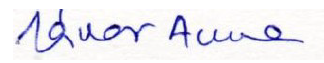 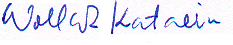 Összeállította: 		Jávor Anna elnök 	     és 		Wollák Katalin főtitkár